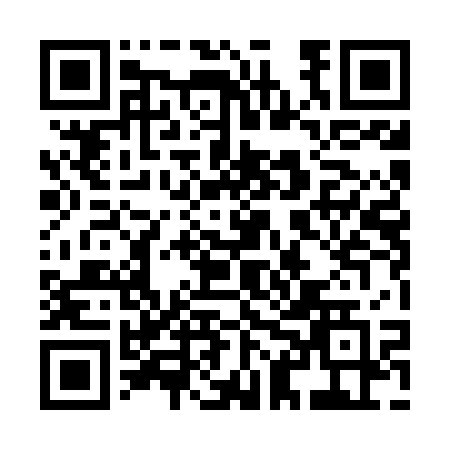 Prayer times for Zuidbarge, NetherlandsMon 1 Jul 2024 - Wed 31 Jul 2024High Latitude Method: Angle Based RulePrayer Calculation Method: Muslim World LeagueAsar Calculation Method: HanafiPrayer times provided by https://www.salahtimes.comDateDayFajrSunriseDhuhrAsrMaghribIsha1Mon3:035:131:367:1510:0012:022Tue3:035:141:377:159:5912:023Wed3:045:141:377:159:5912:024Thu3:045:151:377:159:5812:025Fri3:055:161:377:159:5812:026Sat3:055:171:377:159:5712:027Sun3:065:181:377:149:5612:028Mon3:065:191:387:149:5612:019Tue3:075:201:387:149:5512:0110Wed3:075:211:387:139:5412:0111Thu3:085:221:387:139:5312:0012Fri3:085:231:387:129:5212:0013Sat3:095:251:387:129:5112:0014Sun3:095:261:387:119:5011:5915Mon3:105:271:387:119:4911:5916Tue3:105:281:397:109:4811:5917Wed3:115:301:397:109:4711:5818Thu3:115:311:397:099:4611:5819Fri3:125:321:397:089:4411:5720Sat3:135:341:397:089:4311:5721Sun3:135:351:397:079:4211:5622Mon3:145:371:397:069:4011:5523Tue3:145:381:397:069:3911:5524Wed3:155:401:397:059:3811:5425Thu3:165:411:397:049:3611:5426Fri3:165:431:397:039:3511:5327Sat3:175:441:397:029:3311:5228Sun3:175:461:397:019:3111:5129Mon3:185:471:397:009:3011:5130Tue3:195:491:396:599:2811:5031Wed3:195:501:396:589:2611:49